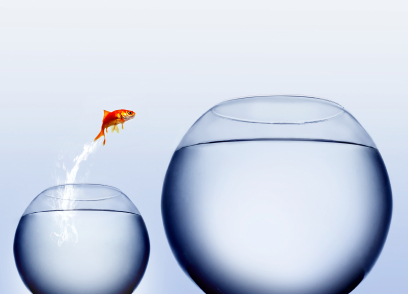 STAP 1: JE MOTIVATIEWaarvan ben je zeker of overtuigd?Waarover twijfel je nog of heb je nog vragen?Waarom wil je je kinderopvang overlaten?Wil je, na de overname, zelf nog een rol spelen in je kinderopvang? Ben je bereid om de overnemer te ondersteunen in een soort ‘inloop periode’, indien zij of hij hierom vraagt?Zijn de ouders op de hoogte van je plannen om de opvang te laten overnemen? Hoe staan zij er tegenover? Zo nee, hoe en wanneer zal je hen inlichten?Zijn je medewerkers van je plannen op de hoogte? Hoe staan zij er tegenover? Zo nee, hoe en wanneer zal je hen inlichten?Is het lokaal bestuur  van je plannen op de hoogte? Hoe staan zij er tegenover? Zo nee, hoe en wanneer zal je hen inlichten?STAP 2: OP ZOEK NAAR EEN OVERNEMERWaarvan ben je zeker of overtuigd?Waarover twijfel je nog of heb je nog vragen?Hoe stel je je de ideale overnemer van je opvang voor? Denk hierbij zowel aan financiële als aan meer inhoudelijke aspecten.Heb je al een aanbod tot overname gekregen of ken je al een mogelijke kandidaat overnemer?Wil je breed bekend maken dat je je opvang wil laten overnemen? Hoe zal je dat doen? Zo nee, hoe wil je dan een overnemer zoeken?Op welke termijn wil je je kinderopvang overlaten?STAP 3: DE WAARDEBEPALINGJa! Verklaar of motiveer.Nee? Welke stappen zal je ondernemen?Heb je al een idee van de prijs die je wil vragen voor je overname?Kan je die vraagprijs onderbouwen? Welke onderdelen zijn verwerkt in je vraagprijs?Weet je welke subsidies die je nu krijgt, overdraagbaar zijn op de overnemer en onder welke voorwaarden?Heb je de vraagprijs laten checken of bepalen door een expert?STAP 4: ONDERHANDELEN EN OVERNAME-OVEREENKOMSTJa! Verklaar of motiveer. Nee? Welke stappen zal je ondernemen?Ben je het met de overnemer eens over een eerlijke en voor jou haalbare overnameprijs?Is er een overnamecontract dat door een expert is nagelezen?